Име и презиме:________________________________БРОЈЕВИ од 1 до 16Упиши бројеве од 1 до 16.Име и презиме:________________________________БРОЈЕВИ од 1 до 16Упиши бројеве од 1 до 16.Име и презиме:________________________________БРОЈЕВИ од 1 до 16Упиши бројеве од 1 до 16.Име и презиме:________________________________БРОЈЕВИ од 1 до 16Упиши бројеве од 1 до 16.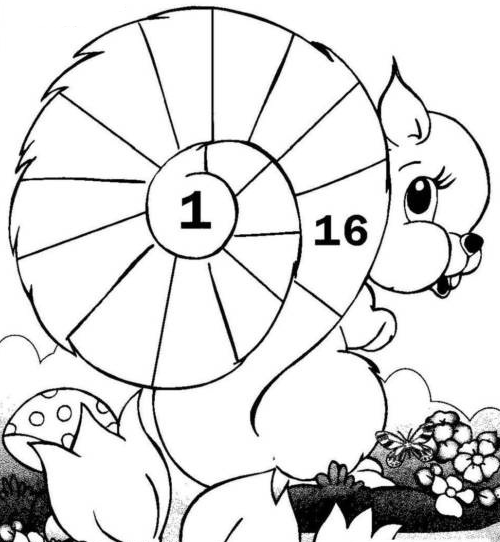 